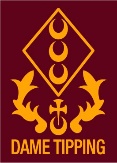 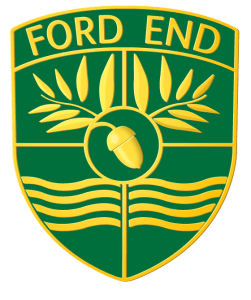 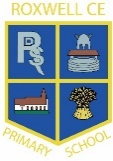 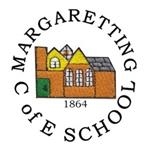 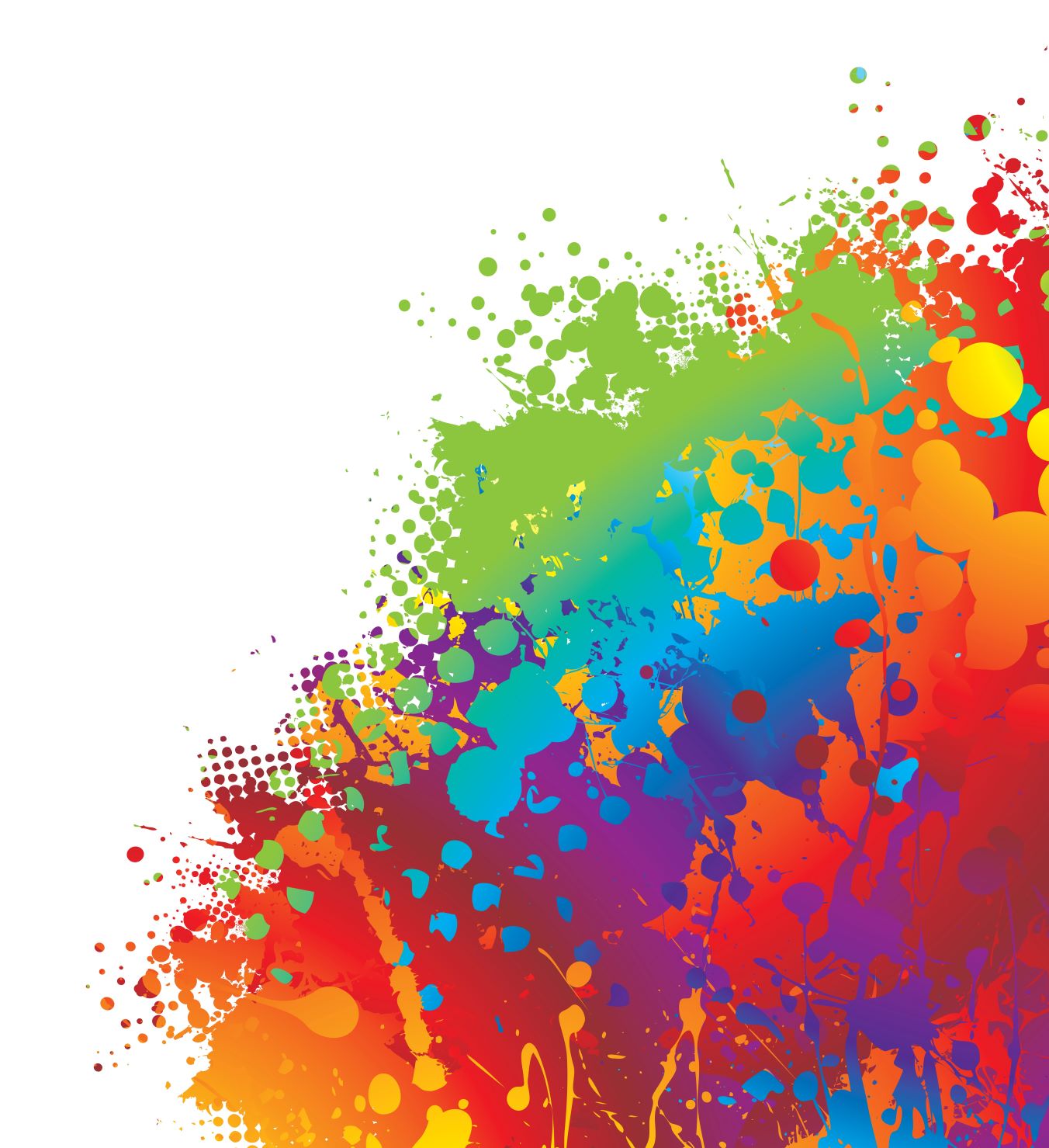  EYFS Indoor Continuous ProvisionWeek 4 MondayTuesdayWednesdayThursdayFridayFocus TableNumbers 1.2.3Name WritingNumbers 1.2.3Name WritingNumbers 1.2.3Name WritingNumbers 1.2.3Name WritingNumbers 1.2.3Name WritingLiteracyDesign a Bucket Birthday Wish List Cut and StickMake a BucketWrite a birthday wish listBucket DescriptionMathsNumber Fishing Sorting colours and countingNumber FishingSorting colours and countingCounting PlatesCreativeMake special things for your bucket. (Mon- Wed)Making your own Special Bucket from junk modelling (Thurs-Fri)Make special things for your bucket. (Mon- Wed)Making your own Special Bucket from junk modelling (Thurs-Fri)Make special things for your bucket. (Mon- Wed)Making your own Special Bucket from junk modelling (Thurs-Fri)Make special things for your bucket. (Mon- Wed)Making your own Special Bucket from junk modelling (Thurs-Fri)Make special things for your bucket. (Mon- Wed)Making your own Special Bucket from junk modelling (Thurs-Fri)Small WorldStory Telling Billy’s Bucket TableUnder the sea TableStory Telling Billy’s Bucket TableUnder the sea TableStory Telling Billy’s Bucket TableConstructionLego- Make sea animals and/Billy’s BucketMega Blocks- Make a home for the sea animalsLego- Make sea animals and/Billy’s BucketMega Blocks- Make a home for the sea animalsLego- Make sea animals and/Billy’s BucketMega Blocks- Make a home for the sea animalsLego- Make sea animals and/Billy’s BucketMega Blocks- Make a home for the sea animalsLego- Make sea animals and/Billy’s BucketMega Blocks- Make a home for the sea animalsRole PlayBirthdays Role PlayBirthdays Role PlayBirthdays Role PlayBirthdays Role PlayBirthdays Role PlayReading AreaTopic Based BooksTopic Based BooksTopic Based BooksTopic Based BooksTopic Based BooksPhysical DevelopmentFine Motor Count the pom pomsTracing Letters with beads and cubesFine Motor Count the pom pomsTracing Letters with beads and cubesNumber PlaydoughICTAlpha blocksNumber BlocksCbeebies Party GamesAlpha blocksIPads Paint a partyAdditional